ACTIVITY BUDGETPlease provide any additional information that supports your application. For example: quotes, letters of selection.Please ensure that total expenses match the total income.AUTHORISATIONPlease forward your completed application to:GET IN TOUCH WITH US:Please feel free to contact Council’s Projects and Recreation Unit on 03 5722 0888 or email: communitygrants@wangaratta.vic.gov.auINDIVIDUAL ATHLETE ASSISTANCE PROGRAM APPLICATION FORM 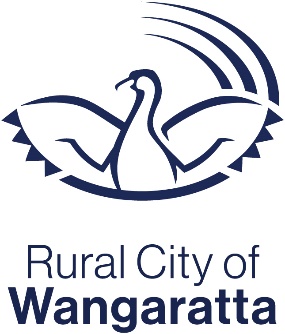 YOUR DETAILSFUNDING AMOUNTPlease tick the appropriate box of what level activity you are participating inRegional Representation $150 State Representation $300 National Representation $450 ACTIVITY DETAILSPlease tell us about yourself, the sport you play, who you are representing and how you got to be selected for this activity.Please attach evidence of selection for the team/activity.Please describe how you would like to use the funds available through the Individual Athlete Assistance Program.Please estimate the extent of travel you expect to undertake in order to engage in training and/or competition and details of costs involved in the activity as presented by the team/activity organiser.Please help us to understand why you wouldn’t be able to access this elite sporting opportunity without assistance from this program.How will the proposed sporting opportunity assist with your development?ExpensesAmountIncomeAmountParticipation Fee (as charged by the event or sporting body, please provide a copy of this documentation)$Funds from this program(same as that selected in Section 3)$Travel Costs(if separate from Participation Fee)$Funds from school or sporting club$Accommodation Costs(If separate from Participation Fee)$Funds from sponsors or other community supporters $Other Costs$Funds provided by you and your family$Total Activity Expenses $Total Income$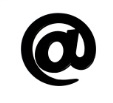 communitygrants@wangaratta.vic.gov.au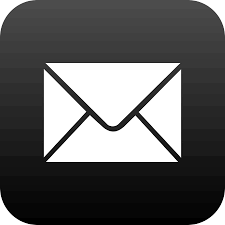 Rural City of WangarattaProjects and Recreation Unit PO Box 238WANGARATTA  VIC  3676